ИНФОРМАЦИОННОЕ ПИСЬМОУважаемые коллеги!Приглашаем вас принять участиев III Всероссийской научно-практической конференции«Власть, бизнес, образование: восхождение к человеку»21-22 мая 2020 года, г. Красноярск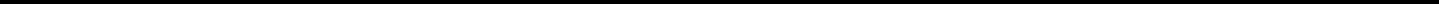 ОРГАНИЗАТОРЫ КОНФЕРЕНЦИИМинистерство науки и высшего образования российской федерациифедеральное государственное автономное образовательное учреждение высшего образования«СИБИРСКИЙ ФЕДЕРАЛЬНЫЙ УНИВЕРСИТЕТ»Институт управления бизнес-процессами и экономикифедеральное государственное бюджетное образовательное учреждение высшего образования«КРАСНОЯРСКИЙ ГОСУДАРСТВЕННЫЙ ПЕДАГОГИЧЕСКИЙ УНИВЕРСИТЕТ им. В.П. Астафьева»Российская ассоциация бизнес-образования (РАБО)ТРЕНИНГ-КОНСАЛТИНГОВАЯ КОМПАНИЯ «BUSINESS AND BUSINESS» АНО «ИНСТИТУТ НАУЧНЫХ КОММУНИКАЦИЙ»СОДЕРЖАТЕЛЬНЫЕ ВЕКТОРЫ КОНФЕРЕНЦИИ«Профессиональное развитие человека в турбулентной среде»Человек в условиях глобализации, цифровизации и технократииКонцепции профессионализма и профессионального развития: теория и практикаТрансфессиональный подход к становлению и развитию востребованного профессионала Практика «массовой уникальности» и индивидуализация непрерывного развитияРоли и функции институтов профессионального становления и развития (семья, школа, вуз, организация) Геймификация образования и развития: за и противНациональная система квалификаций: объективная реальность профессионализацииПодготовка кадров в интерьере цифровой экономикиСоциологический взгляд на профессиональное становление личности«Системно-институциональное содействие становлению, развитию и реализации конкурентоспособного профессионала в России»Образование, направленное на раскрытие потенциала обучающихся: проблемы и возможности Моделирование психологического сопровождения профессионального развитияСмыслосоздающая среда организации: мифы и реальностьРазвитие помогающих профессий в России: как реально работают психологи, коучи, и тьюторыНаставничество как профессия и как метод адаптации, обучения и развития профессионалаСотрудничество власти, бизнеса и образования в содействии профессиональному развитию и реализации профессионалаТрудовая мобильность как основа конкурентоспособности человекаВласть как институт профессионального  развития «Потенциал антропоцентрированного подхода в развитии человеческого капитала для повышения производительности труда и роста мировой экономики»Конкурентоспособный человеческий капитал работника: проблемы формирования и реализации  Социально-гуманитарные технологии в модели NBIC-конвергенции«Квалификационная яма»: возможные решенияНовое поколение профессионалов: развитие, реализация, управлениеПринцип системности и ценностно-смысловой подход в управлении людьми и процессами в организацииБизнес-психологический контекст развития организаций  Мотивация и вовлеченность персонала: «человекоцентрированные» технологии Профессиональная идентификация в условиях современных организацийБудущие профессии в условиях цифровой экономики«Человек на современном рынке труда»Риски  для современных рынков трудаКластеры профессиональных компетенций в пространственных зонах регионовПроблемы и перспективы обеспечения кадрами высокотехнологичных отраслейКадровое обеспечение: поиск и привлечение персонала на основе технологий искусственного интеллектаСоциальная ответственность российского бизнеса в ситуации формирования квалифицированного трудового ресурса территории присутствияВызовы информационной экономики: развитие человеческого капиталаРеализация национальных проектов: оценка готовности управленческого персоналаСоциальные и экономические последствия безработицы Проблемы трудоустройства молодежи в мире высоких технологий Проблемы на рынке труда профессионалов «серебряного возраста»Официальные языки конференции: русскийДоклады в виде статей предлагается опубликовать:В материалах конференции (индексируется в международной системе цитирования  Scopus / Web of Science).  Представление публикации до 1 апреля 2020 г. на русском языке для внутреннего рецензирования. До 1 мая 2020 г. – внутреннее рецензирование статьи и внесение корректировок. До 1 июня 2020 г. – представление окончательного варианта статьи (Scopus / WoS) на английском языке (приложение 2), оплата публикации. https://www.archilab.online/В  научном журнале, входящего в перечень рецензируемых научных изданий ВАК РФ:  Вестник КГПУ Серия Педагогическая психология.  Срок представления статьи до 1 июня 2020 г. на адрес журнала. http://www.kspu.ru/division/vestnik/Требования к оформлению публикаций представлены на сайтах партнеров конференции.В материалах, индексируемых в Scopus / WoS уточняется на сайте  партнера конференции «Институт научных коммуникаций» https://www.archilab.online/(количество статей по направлениям конференции от одного автора– не более 2-х; количество соавторов в одной статье – не более 4-х).Публикации в журнале «Вестник КГПУ» уточняется на  сайте журнала http://www.kspu.ru/division/vestnik/ Важные даты и этапы работы:С 15 ноября 2019 по 15 марта 2020 г.  – регистрация участников с докладами С 15 ноября 2019 по 15 мая 2020 г. – регистрация участников без докладов:  на сайте конференции http://bbusiness.biz/sbe2020  или отправлением заполненной заявки на участие (приложение 1) на электронный адрес: conference.sbe@mail.ru ИЛИ office@bbusiness.biz УСЛОВИЯ УЧАСТИЯ: Организационный взнос составляет 2200 руб.  Сумма включает участие в конференции, раздаточные материалы, кофе-брейк, культурно-образовательную программу..ПРИЛОЖЕНИЕ 1Заявка на участие вIII Всероссийской научно-практической конференции«ВЛАСТЬ, БИЗНЕС, ОБРАЗОВАНИЕ: ВОСХОЖДЕНИЕ К ЧЕЛОВЕКУ»21-22 мая 2020 года, г. Красноярск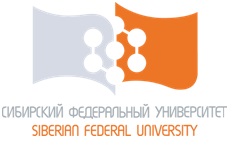 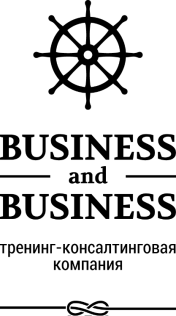 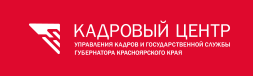 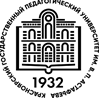 ОРГАНИЗАЦИОННЫЙ КОМИТЕТРумянцев Максим Валерьевич – врио ректора СФУ, кандидат философских наук, доцентБарышев Руслан Александрович – проректор по научной работе СФУ, кандидат философских наук, доцент (г. Красноярск)Васильев Михаил Геннадьевич – руководитель Департамента координации программ развития СФУ (г. Красноярск)Васильева Зоя Андреевна – доктор экономических наук, профессор, директор Института управления бизнес-процессами и экономики СФУ (г. Красноярск)Багдасарьян Ирина Сергеевна – кандидат психологических наук, доцент кафедры «Экономика и управление бизнес-процессами», заместитель директора ИУБПЭ СФУ (г. Красноярск)Горнякова Мария Валерьевна – кандидат психологических наук, доцент кафедры психологии КГПУ им. В.П. Астафьева, директор тренинг-консалтинговой компании «Business and Business» (г. Красноярск)Попкова Елена Геннадьевна – доктор экономических наук, профессор, Президент АНО «Института научных коммуникаций», ведущий научный сотрудник кафедры «Теория менеджмента и бизнес-технологий» Российского экономического университета             им. Г.В. Плеханова (г. Москва)Димитрова Евгения Николаевна – кандидат исторических наук, заместитель начальника управления – начальник отдела по подготовке государственных                                    и муниципальных служащих (кадровый центр) (г. Красноярск)Пантелеева Ирина Анатольевна – кандидат философских наук, доцент, исполнительный директор краевого государственного автономного учреждения «Красноярский краевой фонд поддержки научной и научно-технической деятельности» (г. Красноярск)Иришкин Максим Михайлович – PhD философии,  руководитель КГАУ «КРИТБИ» (г. Красноярск)ПРОГРАМНЫЙ КОМИТЕТБруно С. Серджи – доктор философии, профессор международной экономики, Университет Мессины (Италия), Центр русских и евразийских исследований им. Дэвиса, Гарвардский Университет (США)Кудашкина Людмила Алексеевна – кандидат психологических наук, Тьютор национального исследовательского Томского государственного института (Томск)Ямщиков Андрей Сергеевич – доктор экономических наук, профессор, заместитель исполнительного директора научно-образовательного комплекса в области экономики и управления, заведующий НУЛ «Управление государственной и муниципальной собственностью» (Красноярск)Евтихиева Наталья Андреевна – кандидат экономических наук, доцент, генеральный директор РАБО и НАСДОБР, заместитель директора ИГСУ РАНХИГС (г. Москва)Гедеш Перейра Эдуардо – доктор философии в области права (Ph.D), независимый консультант, международный эксперт по вопросам нефтегазовой промышленности Абердинского университета (Бразилия)Базарова Гули Тахировна – кандидат психологических наук, доцент, директор Московской школы практической психологии (Москва)Канке Алла Анатольевна – кандидат экономических наук, доцент, директор Высшей школы бизнеса Государственного университета управления (г. Москва)Гуц Денис Сергеевич – проректор по научной работе СФУ, кандидат психологических наук, доцент (г. Красноярск)Фамилия, имя, отчествоКонтактный телефонE-mailМесто работыДолжностьУченая степеньУченое званиеНазвание докладаПубликация ВАКПубликация Scopus / WoS 